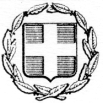 ΥΠΟΥΡΓΕΙΟ ΠΟΛΙΤΙΣΜΟΥ & ΑΘΛΗΤΙΣΜΟΥΓΕΝΙΚΗ ΓΡΑΜΜΑΤΕΙΑ ΑΘΛΗΤΙΣΜΟΥΕΠΙΤΡΟΠΗ ΔΙΟΙΚΗΣΗΣ ΣΧΟΛΗΣ ΠΡΟΠΟΝΗΤΩΝΞΙΦΑΣΚΙΑΣ Β’ ΕΠΙΠΕΔΟΥ ΣΤΗΝ ΑΘΗΝΑ ΦΕΚ Β’/3717/14-07-2022Αθήνα, 06/12/2022ΑΝΑΚΟΙΝΩΣΗΗ Επιτροπή Διοίκησης της Σχολής Προπονητών Ξιφασκίας Β’ Επιπέδου στην Αθήνα, στην 4η κατά σειρά συνεδρίαση, η οποία πραγματοποιήθηκε την Τρίτη, 06/12/2022, λαμβάνοντας υπόψη: Την υπ΄αρ. ΥΠΠΟΑ/179083/30-06-2022 (ΑΔΑ: ΨΦΨ84653Π4-ΟΚ3), αρ. 6 «Προϋποθέσεις Συμμετοχής» και αρ. 8 «Δικαιολογητικά Συμμετοχής». Το Ν. 2725/1999, αρ. 3 «Κωλύματα εγγραφής –Περιορισμοί». Τον έλεγχο αιτήσεων των υποψήφιων συμμετεχόντων με τα των επισυναπτόμενων υποβληθέντων δικαιολογητικών.Α Π Ο Φ Α Σ Ι Ζ Ε ΙΑναρτά Προσωρινό Πίνακα: A) υποψηφίων με δικαίωμα συμμετοχής στη Σχολή Προπονητών Ξιφασκίας Β’ Επιπέδου στην Αθήνα, B) απορριπτέων, λόγω ελλιπούς φακέλου δικαιολογητικών, κωλυμάτων του άρθρου 3 Ν. 2725/1999 και/ή συμμετοχής σε μη αναγνωρισμένα Αθλητικά Σωματεία.Σύνολο υποβληθέντων αιτήσεων: είκοσι τρεις (23)Α) Προσωρινός Πίνακας Υποψηφίων (ΕΙΣΑΚΤΕΟΙ) που πληρούν τις προϋποθέσεις συμμετοχής στη Σχολή Προπονητών Ξιφασκίας Β’ Επιπέδου στην Αθήνα, καθώς προσκόμισαν πλήρη φάκελο δικαιολογητικών και υπάγονται σε Αναγνωρισμένα Αθλητικά Σωματεία:Σύνολο εισακτέων: δέκα εννέα (19)Β) Προσωρινός Πίνακας Υποψηφίων (ΑΠΟΡΡΙΠΤΕΟΙ) που ΔΕΝ πληρούν τις προϋποθέσεις εγγραφής στη Σχολή Προπονητών Ξιφασκίας Β’ Επιπέδου στην Αθήνα, λόγω ελλιπούς φακέλου δικαιολογητικών, κωλυμάτων του άρθρου 3 Ν. 2725/1999 και/ή συμμετοχής σε μη αναγνωρισμένα Αθλητικά Σωματεία:Σύνολο αιτήσεων που απορρίφθηκαν: τέσσερις (4)Καταληκτική ημερομηνία υποβολής ενστάσεων των υποψηφίων που υπάγονται στον Πίνακα Απορριπτέων: Κυριακή 18 Δεκεμβρίου 2022.Οι ενστάσεις (βλ. σχετικό έντυπο) και τα επισυναπτόμενα δικαιολογητικά υπογεγραμμένα δύναται να αποσταλούν - κατόπιν τηλεφωνικής επικοινωνίας με τους γραμματείς της Επιτροπής Διοίκησης της σχολής -, ηλεκτρονικώς στο sleontaraki@gga.gov.gr .   Οι επιτυχόντες/εισακτέοι θα πρέπει απαραίτητα να καταβάλλουν το ποσό των 390€, που αντιστοιχεί σε δίδακτρα της Σχολής, σε τραπεζικό λογαριασμό της Ομοσπονδίας.Για επιπλέον πληροφορίες, παρακαλούμε όπως επικοινωνείτε με τους γραμματείς της Επιτροπής Διοίκησης της Σχολής, στο τηλέφωνο: 213 131 6209 ΓΙΑ ΤΗΝ ΕΠΙΤΡΟΠΗ ΔΙΟΙΚΗΣΗΣ ΤΗΣ ΣΧΟΛΗΣ ΠΡΟΠΟΝΗΤΩΝ ΞΙΦΑΣΚΙΑΣ Β’ ΕΠΙΠΕΔΟΥ ΣΤΗΝ ΑΘΗΝΑ Η ΠΡΟΕΔΡΟΣΔΗΜΗΤΡΑ ΣΚΡΕΚΗΑ/ΑΠΡΩΤΟΚΟΛΛΟΕΠΩΝΥΜΟΟΝΟΜΑΠΑΤΡΩΝΥΜΟ1469077/29-09-2022ΓΕΡΑΚΟΥΣΗΣΖΑΦΕΙΡΙΟΣΘΕΟΔΩΡΟΣ2454495/22-09-2022ΓΕΩΡΓΑΣΓΕΩΡΓΙΟΣΕΥΑΓΓΕΛΟΣ3463406/27-09-2022ΔΟΥΔΟΣΔΗΜΗΤΡΙΟΣΜΙΧΑΗΛ4464743/28-09-2022ΚΑΡΑΜΑΝΗΣΑΝΔΡΕΑΣΗΛΙΑΣ5493736/11-10-2022ΛΕΒΑΝΤΙΔΗΣΧΑΡΑΛΑΜΠΟΣΑΛΕΞΑΝΔΡΟΣ6472590/30-09-2022ΜΗΤΣΙΟΣ-ΑΝΤΩΝΑΚΟΣΔΗΜΗΤΡΙΟΣΑΧΙΛΛΕΥΣ7501515/14-10-2022ΝΙΚΟΛΑΟΥΚΥΠΡΙΑΝΗΔΗΜΗΤΡΙΟΣ8446910/19-09-2022ΞΑΓΟΡΑΡΑΚΗΦΑΝΗΕΜΜΑΝΟΥΗΛ9472652/30-09-2022ΠΑΠΑΔΗΜΗΤΡΙΟΥΑΓΑΠΗΤΟΣΕΥΑΓΓΕΛΟΣ10463620/27-09-2022ΠΑΣΣΑΣΓΕΩΡΓΙΟΣ-ΝΕΚΤΑΡΙΟΣΣΤΑΜΑΤΙΟΣ11440173/15-09-2022ΠΑΣΧΑΛΙΔΗΣΚΩΝΣΤΑΝΤΙΝΟΣΙΩΑΝΝΗΣ12469256/29-09-2022ΠΕΝΝΟΣΙΣΑΑΚΠΑΝΑΓΙΩΤΗΣ13471375/30-09-2022ΣΑΪΝΗΣΧΡΗΣΤΟΣΛΑΜΠΡΟΣ14462468/27-09-2022ΣΑΡΡΗΣΕΥΑΓΓΕΛΟΣΕΜΜΑΝΟΥΗΛ15470872/30-09-2022ΣΩΤΗΡΑΣΣΩΤΗΡΙΟΣΗΛΙΑΣ16472276/30-09-2022ΤΖΙΝΙΟΛΗΣΠΑΝΑΓΙΩΤΗΣΕΡΡΙΚΟΣ17466707/28-09-2022ΤΕΛΗΠΟΡΑΝΙΔΗΣΠΑΝΑΓΙΩΤΗΣΚΩΝΣΤΑΝΤΙΝΟΣ18451496/21-09-2022ΤΣΟΥΡΟΥΤΑΣΓΕΩΡΓΙΟΣΙΩΑΝΝΗΣ19467682/29-09-2022ΤΣΩΚΑΣΝΙΚΟΛΑΟΣΠΕΤΡΟΣΑ/ΑΠΡΩΤΟΚΟΛΛΟΕΠΩΝΥΜΟΟΝΟΜΑΠΑΤΡΩΝΥΜΟΛΟΓΟΣ ΑΠΟΡΡΙΨΗΣ1463935/27-09-2022ΔΡΙΜΑΛΑΕΛΕΝΗΑΘΑΝΑΣΙΟΣΑΡΘΡ.6, ΠΑΡ.42459717/26-09-2022ΚΩΝΣΤΑΝΤΙΝΟΠΟΥΛΟΣΜΙΧΑΗΛΣΤΑΥΡΟΣΑΡΘΡ.6, ΠΑΡ.43472837/30-09-2022ΤΑΜΠΑΚΗΑΓΓΕΛΙΚΗΑΝΑΣΤΑΣΙΟΣΑΡΘΡ.6, ΠΑΡ.44472834/30-09-2022ΨΥΧΑΣΝΙΚΟΛΑΟΣΛΟΥΚΑΣΑΡΘΡ.6, ΠΑΡ.4, ΠΑΡ.1